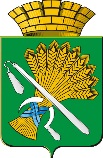 ГЛАВА КАМЫШЛОВСКОГО ГОРОДСКОГО ОКРУГАП О С Т А Н О В Л Е Н И Е от 30.11.2016 года № 1220	                          г. КамышловО внесении на рассмотрение Думы Камышловского городского округа порядок определения размера платы по соглашению об установлении сервитута в отношении земельных участков, находящихся в муниципальной собственности Камышловского городского округаВ соответствии с Гражданским кодексом Российской Федерации, Федеральным законом от 06 октября 2003 года №131-ФЗ «Об общих принципах организации местного самоуправления в Российской Федерации», в целях реализации подпункта 3 пункта 2 статьи 39.25 Земельного кодекса Российской Федерации, на основании Устава Камышловского городского округа, и.о. главы Камышловского городского округаПОСТАНОВИЛ:1. Внести на рассмотрение Думы Камышловского городского округа порядок определения размера платы по соглашению об установлении сервитута в отношении земельных участков, находящихся в муниципальной собственности Камышловского городского округа (прилагается).2. Разместить настоящее постановление на официальном сайте Камышловского городского округа в информационно-коммуникационной сети «Интернет».3. Контроль за исполнением настоящего постановления возложить на председателя комитета по управлению имуществом и земельным ресурсам администрации Камышловского городского округа Михайлову Е.В.И.о.главы Камышловского городского округа			                             О.Л.ТимошенкоПРОЕКТ	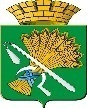 ДУМА КАМЫШЛОВСКОГО ГОРОДСКОГО ОКРУГА(седьмого созыва)РЕШЕНИЕот  		2016 года  			№ г. Камышлов Об утверждении порядка определения размера платы по соглашению об установлении сервитута в отношении земельных участков, находящихся в муниципальной собственности Камышловского городского округаВ соответствии с Гражданским кодексом Российской Федерации, Федеральным законом от 06 октября 2003 года №131-ФЗ «Об общих принципах организации местного самоуправления в Российской Федерации», в целях реализации подпункта 3 пункта 2 статьи 39.25 Земельного кодекса Российской Федерации, на основании Устава Камышловского городского округа, Дума Камышловского городского округаРЕШИЛА:1. Утвердить порядок определения размера платы по соглашению об установлении сервитута в отношении земельных участков, находящихся в муниципальной собственности Камышловского городского округа (прилагается).2. Данное решение вступает в силу со дня опубликования.3. Настоящее решение опубликовать в газете «Камышловские известия» и на официальном сайте Камышловского городского округа в информационно-коммуникационной сети «Интернет».4. Контроль за исполнением данного решения возложить на председателя комитета по городскому хозяйству и муниципальной собственности Думы КГО (Лепихин В.А.).Утвержден решениемДумы Камышловского городского округаот ______ 2016 г. №___Порядок определения размера платы по соглашению об установлении сервитута в отношении земельных участков, находящихся в муниципальной собственности Камышловского городского округа1. Настоящий Порядок устанавливает правила определения размера платы по соглашению об установлении сервитута в отношении земельных участков, находящихся в муниципальной собственности Камышловского городского округа.2. Размер платы по соглашению об установлении сервитута определяется на основании кадастровой стоимости земельного участка, находящегося в муниципальной собственности Камышловского городского округа (далее - земельный участок), и рассчитывается как 0,01 процента кадастровой стоимости земельного участка за каждый год срока действия сервитута, если иное не установлено настоящим Порядком.3. Размер платы по соглашению об установлении сервитута, заключенному в отношении земельных участков, предоставленных в постоянное (бессрочное) пользование, либо в пожизненное наследуемое владение, либо в аренду, может быть определен как разница рыночной стоимости указанных прав на земельный участок до и после установления сервитута, которая определяется независимым оценщиком в соответствии с законодательством Российской Федерации об оценочной деятельности.4. Смена правообладателя земельного участка не является основанием для пересмотра размера платы по соглашению об установлении сервитута, определенного в соответствии с настоящим Порядком.5. В случае если сервитут устанавливается в отношении части земельного участка, размер платы по соглашению об установлении сервитута определяется пропорционально площади этой части земельного участка в соответствии с настоящим Порядком.6. Плата по соглашению поступает в бюджет Камышловского городского округа, если иное не предусмотрено земельным законодательством.7. Плата по соглашению вносится лицом, в интересах которого установлен сервитут, на счет, реквизиты которого указаны в соглашении, в следующие сроки:1) физическими лицами, использующими земельные участки для целей, не связанных с осуществлением предпринимательской деятельности, - единовременным платежом в срок, указанный в соглашении;2) иными лицами - ежемесячно, не позднее 10-го числа текущего месяца.8. В случае ненадлежащего исполнения обязанностей по внесению платы по соглашению лицо, в интересах которого установлен сервитут, несет ответственность в порядке, предусмотренном соглашением и действующим законодательством.